Dear Sir/Madam,It is my pleasure to invite you to attend the third meeting of the ITU/FAO Focus Group on Artificial Intelligence (AI) and Internet of Things (IoT) for Digital Agriculture (FG-AI4A), scheduled to take place in Seongnam, Korea (republic of), from 25 to 26 August 2022, respectively, which is kindly hosted by the National Radio Research Agency (RRA), Ministry of Science and ICT, Republic of Korea. The meeting will be preceded by the Workshop on “Digital Agriculture at Scale: Sustainable Food Systems with IoT and AI” that will take place on 24 August 2022, at the same venue. 1	BackgroundThe ITU-T Focus Group on Artificial Intelligence (AI) and Internet of Things (IoT) for Digital Agriculture (FG-AI4A) explores the potential of leveraging emerging technologies such as AI and IoT for data collation and handling, improving modelling from a growing volume of agricultural and geospatial data, to enable effective interventions related to the optimization of agricultural production processes. The activities of this Focus Group will be conducted in close collaboration with FAO.Established by ITU-T Study Group 20 at its meeting on 21 October 2021, FG-AI4A is co-chaired by Dr Ramy Ahmed Fathy (Egypt) and Dr Sebastian Bosse (Fraunhofer HHI, Germany), along with Mr Marco Brini (EnvEve, Switzerland), Mr Zhongxin Chen (Food and Agriculture Organization of the United Nations-FAO), Mr Ted Dunning (Hewlett Packard Enterprise), Mr Paolo Gemma (Huawei Technologies Co., Ltd.), Mr Long Hoang (John Deere, United States), Mr Sushil Kumar (Department of Telecommunications, Government of India), Mr Gyu Myoung Lee (Republic of Korea) and Mr Chunlin Pang (Telematics industry Application Alliance-TIAA, China) serving as Vice-Chairmen.The FG-AI4A structure is as follows:Working Group on Glossary (WG-Gloss)Working Group on Digital Agriculture Use Cases and Solutions (WG-AS)Working Group on Data Acquisition and Modelling for digital agriculture (WG-DAM)Working Group for Mapping and Analyzing AI and IoT standards related Activities in Digital Agriculture (WG-Roadmap)Working Group on Ethical, Legal, and regulatory Considerations relating to the use of AI for agriculture (WG-ELR)Working Group on Collaboration and Outreach (WG-CO)Currently, FG-AI4A has four active Topic Groups:Topic Group on Data Science for surface and underground water monitoringTopic Group on Georeferenced Data ManagementTopic Group on Weather modelling and forecastingTopic Group on Irrigation strategy and smart water management2	Third Meeting of the Focus Group on Artificial Intelligence and Internet of Things for Digital 	AgricultureThe meeting will be held at the Telecommunication Technology Association (TTA), Seongnam, Korea (Republic of), from 25 to 26 August 2022. The draft agenda, meeting documents, and additional information will be made available on the FG-AI4A homepage. The discussions will be held in English only. The main objective of the third meeting of FG-AI4A is to review incoming use case proposals on leveraging AI, IoT and other frontier technologies to improve agricultural production processes and advance on the existing deliverables. The meeting also aims to discuss the nominations received to lead the current Topic Groups and Working Groups respectively.Written contributions are pertinent for the eventual success of the focus groups, and are strongly encouraged in line with the terms of reference, and to address the objectives highlighted above. Written contributions should be submitted to the TSB FG-AI4A Secretariat (tsbfgai4a@itu.int) in electronic format using the templates available from the FG-AI4A homepage. The contribution deadline for the meeting is 10 August 2022. 3	Workshop on “Digital Agriculture at Scale: Sustainable Food Systems with IoT and AI”The Workshop on “Digital Agriculture at Scale: Sustainable Food Systems with IoT and AI” will take place on 24 August 2022. This workshop will delve into the prevailing discourse on the use of Artificial Intelligence (AI), Internet of Things (IoT), Unmanned Aerial Vehicles (UAVs)and other emerging technologies to support functions such as harvesting, weed detection, irrigation, and pest identification. It will also cover how these technologies can be leveraged to foster real-time analysis of agricultural parameters including soil characteristics, weather patterns, topography to support decision-making and establish efficient and robust food production and supply chains.The workshop programme along with the registration details will be made available on the FG-AI4A webpage.4	Participation Information Participation in FG-AI4A is free of charge and open to individual experts and organizations from all sectors and relevant disciplines, including but not limited to artificial intelligence/machine learning (AI/ML), Internet of Things (IoT), agricultural sciences, and other related areas of digital agriculture. Anyone interested in following or participating in this work is invited to subscribe to a dedicated mailing-list. Details on how to subscribe can be found at: https://www.itu.int/en/ITU-T/focusgroups/ai4a/Pages/quicksteps.aspx.The meeting and the workshop will be held physically with remote participation via the MyMeetings platform. 5	Registration To enable the host to make the necessary logistics arrangements, participants are required to pre-register online via the FG-AI4A homepage as soon as possible, and no later than 25 July 2022. Places are limited and registration will be handled on a first-come, first-served basis. Registration is required for remote participation as well as on-site participation. Please note that pre-registration of participants for the events is carried out exclusively online.6	Visa supportWe would remind you that citizens of some countries are required to obtain a visa in order to enter and spend any time in Korea (Republic of). If required, visas must be requested before the date of arrival in Korea (Republic of) from the embassy or consulate representing Korea (Republic of) in your country or, if there is no such office in your country, from the one that is closest to the country of departure. Deadlines vary, so it is suggested to check directly with the appropriate representation and apply early.Additional details and documentation needed for visa processing, if any, will be provided in the logistics document for the meeting that will be made available on the FG-AI4A website.I wish you a productive and enjoyable meeting.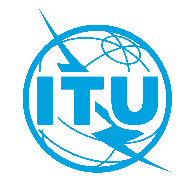 International telecommunication unionTelecommunication Standardization BureauInternational telecommunication unionTelecommunication Standardization BureauGeneva, 02 June 2022Geneva, 02 June 2022Ref:TSB Circular 22FG-AI4A/MMTSB Circular 22FG-AI4A/MMTo:-	Administrations of Member States of the Union;-	ITU-T Sector Members;-	ITU-T Associates;-	ITU AcademiaTo:-	Administrations of Member States of the Union;-	ITU-T Sector Members;-	ITU-T Associates;-	ITU AcademiaTel:+41 22 730 5697+41 22 730 5697To:-	Administrations of Member States of the Union;-	ITU-T Sector Members;-	ITU-T Associates;-	ITU AcademiaTo:-	Administrations of Member States of the Union;-	ITU-T Sector Members;-	ITU-T Associates;-	ITU AcademiaFax:+41 22 730 5853+41 22 730 5853To:-	Administrations of Member States of the Union;-	ITU-T Sector Members;-	ITU-T Associates;-	ITU AcademiaTo:-	Administrations of Member States of the Union;-	ITU-T Sector Members;-	ITU-T Associates;-	ITU AcademiaE-mail:tsbfgai4a@itu.inttsbfgai4a@itu.intCopy to:-	The Chairmen and Vice-Chairmen of
ITU-T Study Groups;-	The Director of the Telecommunication Development Bureau;-	The Director of the Radiocommunication BureauCopy to:-	The Chairmen and Vice-Chairmen of
ITU-T Study Groups;-	The Director of the Telecommunication Development Bureau;-	The Director of the Radiocommunication BureauSubject:Third meeting of the ITU/FAO Focus Group on “Artificial Intelligence (AI) and Internet of Things (IoT) for Digital Agriculture” (FG-AI4A) and Workshop on “Digital Agriculture at Scale: Sustainable Food Systems with IoT and AI”, Seongnam, Korea, 24-26 August 2022Third meeting of the ITU/FAO Focus Group on “Artificial Intelligence (AI) and Internet of Things (IoT) for Digital Agriculture” (FG-AI4A) and Workshop on “Digital Agriculture at Scale: Sustainable Food Systems with IoT and AI”, Seongnam, Korea, 24-26 August 2022Third meeting of the ITU/FAO Focus Group on “Artificial Intelligence (AI) and Internet of Things (IoT) for Digital Agriculture” (FG-AI4A) and Workshop on “Digital Agriculture at Scale: Sustainable Food Systems with IoT and AI”, Seongnam, Korea, 24-26 August 2022Third meeting of the ITU/FAO Focus Group on “Artificial Intelligence (AI) and Internet of Things (IoT) for Digital Agriculture” (FG-AI4A) and Workshop on “Digital Agriculture at Scale: Sustainable Food Systems with IoT and AI”, Seongnam, Korea, 24-26 August 202225 July 2022Pre-registration (online via the FG-AI4A homepage)Submit requests for visa support letters (Additional details and documentation needed for visa processing, if any, will be provided in the logistics document for the meeting that will be made available on the FG-AI4A homepage)10 August 2022Submit written contributions (by e-mail to tsbfgai4a@itu.int)Yours faithfully,Chaesub Lee
Director of the Telecommunication
Standardization Bureau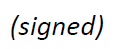 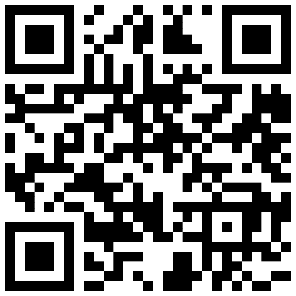 Latest meeting information